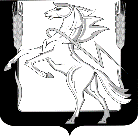 Глава Рощинского сельского поселенияСосновского муниципального района Челябинской областиП О С Т А Н О В Л Е Н И Еот 18 января 2019 года № 10п. РощиноО внесении изменений в Порядок сообщения муниципальными служащими администрации Рощинского сельского поселения о возникновении личной заинтересованности при исполнении должностных обязанностей, которая приводит или может привести к конфликту интересов, утвержденного постановлением № 79 от 21.03.2016г.Для устранения разногласий, выявленных в «Порядке сообщений муниципальными служащими администрации Рощинского сельского поселения о возникновении личной заинтересованности при исполнении должностных обязанностей, которая приводит или может привести к конфликту интересов», утвержденного постановлением № 79 от 21.03.2016г. с нормами действующего федерального законодательства ПОСТАНОВЛЯЮ:1. Утвердить прилагаемые изменения в Порядок сообщения муниципальными служащими администрации Рощинского сельского поселения о возникновении личной заинтересованности при исполнении должностных обязанностей, которая приводит или может привести к конфликту интересов» (Прилагается).2. Довести до сведения муниципальных служащих персонально под роспись настоящие изменения в вышеуказанный Порядок.3. Разместить настоящее постановление на официальном сайте администрации Рощинского сельского поселения в сети Интернет.	4. Постановление вступает в силу со дня его официального опубликования.5. Организацию выполнения настоящего постановления возложить на заместителя Главы Рощинского сельского поселения Левочкину Г.И.Глава поселения                                                                             Л.А. ЕфимоваПриложение к постановлению № 10от 18.01.2019г.В Порядок сообщения муниципальными служащими администрации Рощинского сельского поселения о возникновении личной заинтересованности при исполнении должностных обязанностей, которая приводит или может привести к конфликту интересов» (далее по тексту - Порядок), утвержденного постановлением № 79 от 21.03.2016г. внести следующие изменения:а) пункт 2 Порядка изложить в следующей редакции:«Муниципальные служащие администрации Рощинского сельского поселения обязаны в соответствии с законодательством Российской Федерации о противодействии коррупции сообщать о возникновении личной заинтересованности при исполнении должностных обязанностей, которая приводит или может привести к конфликту интересов, а также принимать меры по предотвращению или урегулированию конфликта интересов. Сообщение оформляется в письменной форме в виде уведомления о возникновении личной заинтересованности при исполнении должностных обязанностей, которая приводит или может привести к конфликту интересов (далее именуется - уведомление). Уведомления подлежат обязательной регистрации в день поступления их в журнале регистрации уведомлений, который должен быть прошит и пронумерован, а также заверен оттиском печати Администрации Рощинского сельского поселения. Структура журнала приведена в приложении к настоящему Порядку. Ведение журнала возлагается на делопроизводителя Администрации Рощинского сельского поселения»;б) Пункт 3 Порядка изложить в следующей редакции: «Уведомление составляется по форме согласно приложению 1 и рассматривается Главой Рощинского сельского поселения.По поручению Главы Рощинского сельского поселения специалист по делопроизводству проводит предварительное рассмотрение уведомлений.В ходе предварительного рассмотрения уведомлений специалист по делопроизводству Администрации Рощинского сельского поселения имеет право получать в установленном порядке от лиц, направивших уведомления, пояснения по изложенным в них обстоятельствам и направлять в установленном порядке запросы в федеральные органы государственной власти, органы государственной власти субъектов Российской Федерации, иные государственные органы, органы местного самоуправления и заинтересованные организации.в) пункт 4 по тексту Порядка изложить в следующей редакции: «По результатам предварительного рассмотрения поступивших уведомлений специалист по делопроизводству подготавливает мотивированное заключение на каждое из них.Уведомления, заключения и другие материалы, полученные в ходе предварительного рассмотрения уведомлений, представляются Главе Рощинского сельского поселения в течение семи рабочих дней со дня поступления уведомлений специалисту по делопроизводству Администрации Рощинского сельского поселения.В случае направления запросов, указанных в абзаце втором пункта 3 настоящего Положения, заключения и другие материалы представляются Главе Рощинского сельского поселения в течение 45 дней со дня поступления уведомлений. Указанный срок может быть продлен, но не более чем на 30 дней.г) пункт 5 Порядка изложить в следующей редакции: «Главой Рощинского сельского поселения по результатам рассмотрения уведомлений принимается одно из следующих решений:а) признать, что при исполнении должностных обязанностей лицом, направившим уведомление, конфликт интересов отсутствует;б) признать, что при исполнении должностных обязанностей лицом, направившим уведомление, личная заинтересованность приводит или может привести к конфликту интересов;в) признать, что лицом, направившим уведомление, не соблюдались требования об урегулировании конфликта интересов.д) пункт 6 Порядка изложить в следующей редакции: «В случае принятия решения, предусмотренного подпунктом "б" пункта 5 настоящего Порядка, в соответствии с законодательством Российской Федерации Глава Рощинского сельского поселения принимает меры или обеспечивает принятие мер по предотвращению или урегулированию конфликта интересов либо рекомендует лицу, направившему уведомление, принять такие меры.е) пункт 7 Порядка изложить в следующей редакции: «В случае принятия решений, предусмотренных подпунктами "б" и "в" пункта 5 Порядка, Глава Рощинского сельского поселения направляет материалы и документы, указанные в пункте 4 Порядка, на рассмотрение в комиссию по соблюдению требований к служебному поведению муниципальных служащих и урегулированию конфликта интересов при Администрации Рощинского сельского поселения. Комиссия рассматривает уведомления и принимает по ним решения в порядке, установленном Положением о комиссии по соблюдению требований к служебному поведению муниципальных служащих и урегулированию конфликта интересов при Администрации Рощинского сельского поселения.Приложение 1К Положению о порядке сообщения муниципальными служащими Администрации Рощинского сельского поселения о возникновении личной заинтересованности при исполнении должностных обязанностей, которая приводит или может привести к конфликту интересовГлаве Рощинского сельского поселения от ______________________________________________(Ф. И.О., занимаемая должность)УВЕДОМЛЕНИЕо возникновении личной заинтересованностипри исполнении должностных обязанностей,которая приводит или может привести к конфликту интересовСообщаю о возникновении у меня личной заинтересованности при исполнении должностных обязанностей, которая приводит или может привести к конфликту интересов (нужное подчеркнуть).Обстоятельства, являющиеся основанием возникновения личной заинтересованности:_______________________________________________________________________________________________________________________________________________________________Должностные обязанности, на исполнение которых влияет или может повлиять личная заинтересованность: ______________________________________________________________________________________________________________________________.Предлагаемые меры по предотвращению или урегулированию конфликта интересов: _____________________________________________________________________________________.Намереваюсь (не намереваюсь) лично присутствовать на заседании комиссии по соблюдению требований к служебному поведению муниципальных служащих и урегулированию конфликта интересов при Администрации Рощинского сельского поселения при рассмотрении настоящего уведомления (нужное подчеркнуть).«__»  ________________20__г.          __________________          _________________________                                        (подпись лица, направляющего уведомление) (расшифровка подписи)		Приложение 2к порядку сообщения муниципальными служащими Администрации Рощинского сельского поселения о возникновении личной заинтересованности при исполнении должностных обязанностей, которая приводит или может привести к конфликту интересовЖурнал регистрации уведомлений о сообщениимуниципальными служащими Администрации Рощинского сельского поселенияо возникновении личной заинтересованности при исполнении должностных обязанностей,которая приводит или может привести к конфликту интересов№ п/пФамилия, имя, отчество должностного лица направившего уведомлениеСодержание уведомленияФамилия, имя, отчество должность и подпись лица принявшего уведомлениеДата регистрации уведомленияДата направления уведомления в адрес Главы Рощинского сельского поселения с указанием ФИО должность и подпись лица направившего уведомление